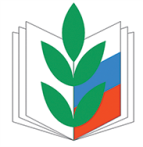 ПРОФСОЮЗ РАБОТНИКОВ НАРОДНОГО ОБРАЗОВАНИЯ И НАУКИ РОССИЙСКОЙ ФЕДЕРАЦИИЗАБАЙКАЛЬСКАЯ КРАЕВАЯ ОРГАНИЗАЦИЯ ПРЕЗИДИУМПОСТАНОВЛЕНИЕ 20 марта   2018 г.                              г. Чита                                                   №  14Об итогах Года профсоюзного PR-движения в Забайкальскойкраевой организации	На основании  обсуждения итогов  Года профсоюзного PR-движения на видеоконференции 18 января т.г. с участием председателей местных организаций, руководителей органов управления образованием муниципальных образований и профсоюзного актива, крайком Президиума  краевой организации   Профсоюза постановляет:Отчет об итогах Года профсоюзного PR – движения в 2017 году утвердить (прилагается).За активное участие в проведении Года профсоюзного PR – движения в Общероссийском Профсоюзе образования, формирование положительного имиджа Профсоюза и популяризации его деятельности в сфере образования и обществе  наградить: Почетной грамотой крайкома Профсоюза и денежной премией в размере 1 тыс. рублейФедорову Наталью Георгиевну - председателя Петровск-Забайкальской районной организации Профсоюза;Романову Анну Александровну – председателя Шилкинской районной организации Профсоюза;Кальченко Ольгу Леонидовну – председатель Нерчинской районной организации Профсоюза;Шишову Светлану Александровну – председателя Читинской городской организации Профсоюза;Сидоренко Наталью Леонидовну – председателя первичной профсоюзной организации студентов Забайкальского государственного университета;Калашникову Наталью Петровну -  председателя первичной профсоюзной организации сотрудников Забайкальского государственного университета.Первичную организацию профсоюза Тарбагатайской средней школы Петровск-Забайкальского района (председатель Федорова Татьяна Викторовна)Благодарственным письмом крайкома Профсоюза:Намсараеву Жалму Нимбуевну - председателя Могойтуйской районной организации Профсоюза;Кархову Ольгу Николаевну - председателя Сретенской районной организации Профсоюза;Коршикову Ирину Викторовну - председателя Тунгокоченской районной организации Профсоюза;Пахомову Ирину Михайловну - председателя Улетовской районной организации Профсоюза;Лисичникову Ларису Юрьевну - председателя Борзинской районной организации Профсоюза;Седякину Татьяну Михайловну – председателя Шелопугинской районной организации Профсоюза.        	За активное участие в обучении профсоюзного актива в рамках Года профсоюзного PR-движения в Общероссийском профсоюзе образования наградить Благодарственным письмом крайкома Профсоюза:	Латынцева Андрея Александровича, редактора газеты «Профсоюзы Забайкалья»;	Кобзистую Ольгу Анатольевну, руководителя пресс-службы Законодательного Собрания Забайкальского края;	Гриднева Сергея Ивановича, обозревателя региональной газеты Забайкальская магистраль – филиал издательского дома АО «Гудок»;	Полякову Юлию Александровну – преподавателя кафедры журналистики Забайкальского государственного университета.	За личный вклад в формирование положительного имиджа Общероссийского Профсоюза образования наградить Благодарственным письмом крайкома Профсоюза:	Черняева Николая Сергеевича – главного редактора городской общественно-политической газеты «Читинское обозрение».Указать председателям Алек-Заводской, Балейской, Газ-Заводской, Дульдургинской, Краснокаменской,  Карымской, Могочинской, Ононской, Оловяннинской, Приаргунской, Хилокской, Читинской районных организаций на низкую  дисциплину в части исполнения решения выборного коллегиального органа вышестоящей организации. Председателям  местных,  первичных  организаций Профсоюза:  - продолжить работу по созданию единого информационного пространства Профсоюза, с учетом рекомендаций крайкома, ЦС по информационной работе;- ежегодно предусматривать в смете доходов и расходов финансовые средства на улучшение информационной работы.Контроль за выполнением постановления возложить на заместителя председателя краевой организации Профсоюза Е.В.Шестакову и зав.отделом по связям с общественностью В.Т.Сазонову.  	Председатель краевойорганизации         Профсоюза                                                   Н.И.Окунева